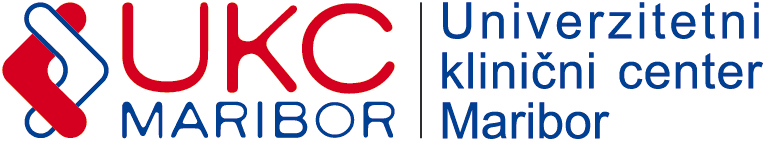 Številka: 422-E-PL-07-19DDatum:09.04.2019POVPRAŠEVANJESpoštovani!Vabimo vas k oddaji ponudbe za: »IZDELAVO IN VEZAVO LITERATURE ZA UZ DELAVNICO «.Predmet naročila za oddajo ponudbe je podrobneje specificiran v specifikaciji zahtev naročnika.Rok za sprejem ponudb: 09.04. 2019 do 12.00 ure.Merilo za izbor: najnižja končna vrednost ponudbe v EUR brez DDV.Pri oblikovanju cene upoštevajte:Plačilo: 60 dni od prejema pravilno izstavljenega računa;dostava: UKC Maribor; popuste in rabate;davek na dodano vrednost (izkazati je potrebno stopnjo in znesek DDV);morebitne druge stroške.Ponudbo pošljite na e-poštna naslova:peter.leskovar@ukc-mb.sinabava@ukc-mb.siSpecifikacija zahtev naročnika:30 kos          izdelava in vezava literature za UZ delavnico s spiralo. En komplet                                           vsebuje 80 barvnih listov, ki so med seboj vezani s spiralo. Na prvi in                     strani mora biti dodana prozorna pvc folija za vezavo.LITERATURA ZA UZ DELAVNICO MORA BITI IZDELANA NAJKASNEJE DO 09.04.2019 DO 14,00 URE.SLUŽBA ZA NABAVO OPREME, MATERIALA IN STORITEVOddelek nabave nezdravstvenega materiala in storitevPeter Leskovar